Anmeldung für den Aufenthalt in der Familienferienstätte DorfweilUnser Jahresfamilieneinkommen liegt    über    unter  den maßgeblichen Höchstgrenzen. Die ausgefüllte Jahresfamilieneinkommensberechnung muss als Nachweis beiliegen.in der Zeit vom   ____________    bis  ____________    =    _____   TageUnsere Anschrift:					Die Anreise erfolgt ca. um …………… Uhr							Die erste Mahlzeit ist das… Frühstück (ab 800 Uhr).....................................................................	               Mittagessen (1215 Uhr)			 Abendessen (1800 Uhr)....................................................................		(Zimmerbelegung ab 1600 Uhr möglich).............     ..................................................		Die Abreise erfolgt nach dem	 Frühstück (ab 800 Uhr)Telefon:.......................................................		 Mittagessen (1215 Uhr)							 Abendessen (1800 Uhr)E-Mail:………………………………………………………	             (Am Abreisetag bitten wir die Zimmer bis							09.00 Uhr frei zu machen)Ich/Wir melden folgende Personen an:Bettwäsche & Handtücher 
   Vom Haus gestellt (siehe aktuelle Preisliste)                                              Vom Haus gestellt mit beziehen (siehe aktuelle Preisliste)Zimmerwunsch (nach Verfügbarkeit) Einzelzimmer (siehe aktuelle Preisliste) Anzahl ............. Zweibettzimmer  Anzahl ............... Appartement (siehe aktuelle Preisliste) Anzahl ................ davon benötigte  barrierearme Unterbringung ...............Küche (Bitte hier die Anzahl der besondere Wünsche wie z.B. vegetarisches Essen, Allergien etc.) :Ich/Wir erkennen die Teilnahmebedingungen der Familienferienstätte Dorfweil an......................................................................		................................................................Ort, Datum		Rechtsverbindliche UnterschriftAnmeldeformular für Familien & Einzelgäste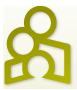 Evangelisch-FreikirchlichesErholungswerk e.V.Familienferienstätte DorfweilAuf der Mauer 561389 SchmittenTel: 06084 / 9412-0Fax: 06084 / 9412-22eMail: rezeption@fs-dorfweil.deNameVornameGeb.-DatumKonf.